Lampiran CRENCANA PELAKSANAAN PEMBELAJARAN III(SIKLUS III)Sekolah		: MTs. Zending Islam IndonesiaMata Pelajaran		: MatematikaPokok Bahasan	: Kubus dan BalokKelas / Semester	: VIII/ IIAlokasi Waktu		: 6 x 40 menit ( 3 x pertemuan )Kompetensi IntiMenghayati dan mengamalkan ajaran agama yang dianutnya.Menghayati dan mengamalkan perilaku jujur, disiplin, tanggung jawab, peduli (gotong royong, kerjasama, toleransi, damai), santun, responsif dan pro-aktif dan menunjukkan sikap sebagai bagian dari solusi atas berbagai permasalahan dalam berinteraksi secara efektif dengan lingkungan sosial dan alam serta dalam menempatkan diri sebagai cerminan bangsa dalam pergaulan dunia.Memahami, menerapkan, menganalisis pengetahuan faktual, konseptual, prosedural berdasarkan rasa ingin tahunya tentang ilmu pengetahuan, teknologi, seni, budaya, dan humaniora dengan wawasan kemanusiaan, kebangsaan, kenegaraan, dan peradaban terkait penyebab fenomena dan kejadian, serta menerapkan pengetahuan prosedural pada bidang kajian yang spesifik sesuai dengan bakat dan minatnya untuk memecahkan masalah.Mengolah, menalar, dan menyaji dalam ranah konkret dan ranah abstrak terkait dengan pengembangan dari yang dipelajarinya di sekolah secara mandiri, dan mampu menggunakan metode sesuai kaidah keilmuan.Kompetensi Dasar dan Indikator Pencapaian KompetensiMenghayati dan mengamalkan agama yang dianutnya.Memiliki motivasi internal, kemampuan bekerjasama, konsisten, sikap disiplin, rasa percaya diri, dan sikap toleransi dalam perbedaan strategi berpikir dalam memilih dan menerapkan strategi menyelesaikan masalah.Memahami sifat-sifat kubus, balok, prisma, limas dan bagian-bagiannya, serta menentukan ukurannya.Indikator: 3.1.1  Menyebutkan unsur-unsur kubus dan balok dalam kehidupan sehari-hari3.1.2 Menggambar model kerangka serta jaring-jaring kubus dan balok dalam kehidupan sehari-hariMenemukan rumus dan menghitung luas permukaan kubus, balok, prisma, limas dan bagian-bagiannya, serta menentukan ukurannya.Indikator :4.1.1 Menemukan rumus dan menghitung luas permukaan kubus dan balok dalam kehidupan sehari-hariMenemukan rumus dan menghitung volume kubus, balok, prisma, limas dan bagian-bagiannya, serta menentukan ukurannya.Indikator :Menemukan rumus dan menghitung volume kubus dan balok dalam kehidupan sehari-hari Tujuan PembelajaranSiswa dapat mengenal dan menyebutkan unsur-unsur kubus dan balokSiswa dapat menggambar model kerangka serta jaring-jaring kubus dan balok.Siswa dapat menemukan rumus dan menghitung luas permukaan kubus dan balokSiswa dapat menemukan rumus dan menghitung volume kubus dan balok.Siswa dapat menghayati dan mengamalkan agama yang dianutnya.Siswa dapat memiliki motivasi internal, kemampuan bekerjasama, konsisten, sikap disiplin, rasa percaya diri, dan sikap toleransi dalam perbedaan strategi berpikir dalam memilih dan menerapkan strategi menyelesaikan masalah.Materi Pembelajaran1. Unsur-unsur kubus dan balok2. Jaring-jaring kubus dan balok3. Luas permukaan kubus dan balok4. Volume kubus dan balokMedia Alat, dan Sumber PembelajaranMedia pembelajaran	: LAS (Lembar Aktivitas Siswa)Alat pembelajaran	: Alat peraga berbentuk kubusSumber pembelajaran	: Buku	teks matematika kelas VIII dan referensiTeknik PembelajaranModel Pembelajaran	: Kooperatif Tipe Talking StickMetode Pembelajaran	: Tanya jawab dan diskusi kelompokKegiatan Belajar MengajarPertemuan ISINTAKS PEMBELAJARAN TALKING STICKPertemuan IISINTAKS PEMBELAJARAN TALKING STICKPertemuan IIISINTAKS PEMBELAJARAN TALKING STICKPenilaianJenis / Teknik PenilaianPenilaian SikapPenilaian PengetahuanPenilaian KeterampilanBentuk Instrumen PenilaianPenilaian SikapPenilaian sikap dilakukan menggunakan kuesioner yaitu:KUESIONERSikap Siswa Terhadap Komponen Dan Kegiatan PembelajaranNama Sekolah	: MTs. 	ZII		Kelas / Semester: VIIIA / GenapMata Pelajaran: Matematika		Hari / Tanggal	:Materi		: Kubus dan Balok	Nama		:Tujuan Tujuan penggunaan kuesioner ini adalah untuk menjaring data sikap siswa terhadap kegiatan dan komponen pembelajaran dalam pelaksanaan pembelajaran matematika.PetunjukBeri tanda cek () pada kolom yang sesuai menurut pendapatmu!Penilaian PengetahuanPemahaman sifat-sifat kubus dan balok dalam kehidupan sehari-hari, luas kubus dan balok dalam kehidupan sehari-hari dan volume kubus dan balok dalam kehidupan sehari-hari.Instrumen penilaian: tes uraianTES KEMAMPUAN KOMUNIKASI MATEMATIKA SIKLUS IIIPenilaian KeterampilanMembuat jaring-jaring balokKeterangan :BS : Baik SekaliB   : BaikC   : CukupPB : Perlu BimbinganPedoman PenskoranRubrik penilaian sikapRubrik penilaian pengetahuanRubrik penilaian KeterampilanMedan,                          2017	Guru Matematika				PenelitiErnawati, S. Pd				Rika Mandasri						131114094KegiatanKegiatan GuruKegiatan SiswaAlokasi WaktuPendahuluanApersepsi dan motivasiGuru membuka pelajaran dengan mengucapkan salam. Guru menyiapkan sebuah tongkat yang panjangnya  20 cm serta menyampaikan kegunaan tongkat.Guru menyampaikan tujuan pembelajaran dan memotivasi siswa untuk belajar.Siswa menjawab salam guru.Siswa memperhatikan dan mendengarkan guru.Siswa mendengarkan penjelasan guru.5 menitIntiMenyajikan informasiGuru menyampaikan materi tentang unsur-unsur dan jaring-jaring kubus balok dalam kehidupan sehari-hari yang akan dipelajari.Siswa memperhatikan materi yang dijelaskan oleh guru.30 menitMengorganisir Guru membentuk kelas menjadi beberapa kelompok, yang terdiri dari 5 orang untuk setiap kelompok.Siswa membentuk kelompok.30 menitMengamatiGuru membagi LAS dan menyuruh siswa untuk berdiskusi kepada masing-masing kelompok.Guru berkeliling mengamati hasil kerja siswa.Siswa berdiskusi membahas masalah yang terdapat pada LAS yang telah dibagikan guru.30 menitMenanyaGuru mendorong siswa untuk bertanya jika mengalami kesulitan.Siswa bertanya kepada guru.30 menitMengeksplorasiGuru berkeliling mengamati.Siswa dapat menemukan unsur-unsur dan  jaring-jaring yang terdapat  pada kubus dan balok.30 menitMengasosiasiGuru meminta siswa untuk menyelesaikan LAS dan saling bekerjasama dalam membuat hasil diskusi kelompok.Setelah selesai berdiskusi,guru mempersilahkan siswa untuk menutup isi hasil diskusi kelompokSiswa menghubungkan unsur-unsur yang sudah didapat untuk dibuat kesimpulan.Siswa menutup isi hasil diskusi kelompok.30 menitMengkomunikasikanGuru memberikan tongkat kepada salah satu anggota kelompok sambil diiringi musik.Guru mematikan musik.Guru memberikan pertanyaan sesuai dengan LAS kepada siswa yang memegang tongkat.Siswa menggulirkan ke teman yang disebalahnya sambil diiringi musik.Siswa menghentikan tongkat yang bergulir.Siswa yang memegang tongkat menjawab pertanyaan yang diajukan guru.MengkomunikasikanDemikian seterusnya sampai sebagian besar siswa mendapat bagian untuk menjawab setiap pertanyaan guru. Dan bagi siswa lain boleh membantu menjawab pertanyaan jika anggota kelompoknya tidak bisa menjawab pertanyaan.Demikian seterusnya sampai sebagian besar siswa mendapat bagian untuk menjawab setiap pertanyaan guru. Dan bagi siswa lain boleh membantu menjawab pertanyaan jika anggota kelompoknya tidak bisa menjawab pertanyaan.PenutupMenyimpulkanGuru merefleksi jawaban siswa.Guru menutup pelajaran dengan mengucapkan salam.Siswa mendengarkan penjelasan guru.Siswa menjawab salam guru.5 menitKegiatanKegiatan GuruKegiatan SiswaKegiatan SiswaAlokasi WaktuPendahuluanApersepsi dan motivasiGuru membuka pelajaran dengan mengucapkan salam. Guru menyiapkan sebuah tongkat yang panjangnya  20 cm serta menyampaikan kegunaan tongkat.Guru menyampaikan tujuan pembelajaran dan memotivasi siswa untuk belajar.Siswa menjawab salam guru.Siswa memperhatikan dan mendengarkan guru.Siswa mendengarkan penjelasan guru.Siswa menjawab salam guru.Siswa memperhatikan dan mendengarkan guru.Siswa mendengarkan penjelasan guru. 5 menitIntiMenyajikan informasiGuru menyampaikan materi tentang luas permukaan kubus dan balok dalam kehidupan sehari-hari yang akan dipelajari.Siswa memperhatikan materi yang dijelaskan oleh guru.Siswa memperhatikan materi yang dijelaskan oleh guru.30 menitMengorganisir Guru membentuk kelas menjadi beberapa kelompok, yang terdiri dari 5 orang untuk setiap kelompok.Siswa membentuk kelompok.Siswa membentuk kelompok.30 menitMengamatiGuru membagi LAS dan menyuruh siswa untuk berdiskusi kepada masing-masing kelompok.Guru berkeliling mengamati hasil kerja siswa.Siswa berdiskusi membahas masalah yang terdapat pada LAS yang telah dibagikan guruSiswa berdiskusi membahas masalah yang terdapat pada LAS yang telah dibagikan guru30 menitMenanyaGuru mendorong siswa untuk bertanya jika mengalami kesulitan.Siswa bertanya kepada guru.Siswa bertanya kepada guru.30 menitMengeksplorasiGuru berkeliling mengamati.Siswa dapat menemukan luas permukaan pada kubus dan balok dalam kehidupan sehari-hari.Siswa dapat menemukan luas permukaan pada kubus dan balok dalam kehidupan sehari-hari.30 menitMengasosiasiGuru meminta siswa untuk menyelesaikan LAS dan saling bekerja sama dalam membuat hasil diskusi kelompok.Setelah selesai berdiskusi, guru mempersilahkan siswa untuk menutup isi hasil diskusi kelompok.Siswa menghubungkan luas permukaan kubus balok dalam kehidupan sehari-hari  yang sudah didapat untuk dibuat kesimpulan.Siswa menutup isi hasil diskusi kelompok.Siswa menghubungkan luas permukaan kubus balok dalam kehidupan sehari-hari  yang sudah didapat untuk dibuat kesimpulan.Siswa menutup isi hasil diskusi kelompok.30 menitMengkomunikasikanGuru memberikan tongkat kepada salah satu anggota kelompok sambil diiringi musik.Guru mematikan musik.Guru memberikan pertanyaan sesuai dengan LAS kepada siswa yang memegang tongkat.Siswa menggulirkan ke teman yang disebalahnya sambil diiringi musik.Siswa menghentikan tongkat yang bergulir.Siswa yang memegang tongkat menjawab pertanyaan yang diajukan guru.Siswa menggulirkan ke teman yang disebalahnya sambil diiringi musik.Siswa menghentikan tongkat yang bergulir.Siswa yang memegang tongkat menjawab pertanyaan yang diajukan guru.MengkomunikasikanDemikian seterusnya sampai sebagian besar siswa mendapat bagian untuk menjawab setiap pertanyaan guru. Dan bagi siswa lain boleh membantu menjawab pertanyaan jika anggota kelompoknya tidak bisa menjawab pertanyaan.Demikian seterusnya sampai sebagian besar siswa mendapat bagian untuk menjawab setiap pertanyaan guru. Dan bagi siswa lain boleh membantu menjawab pertanyaan jika anggota kelompoknya tidak bisa menjawab pertanyaan.Demikian seterusnya sampai sebagian besar siswa mendapat bagian untuk menjawab setiap pertanyaan guru. Dan bagi siswa lain boleh membantu menjawab pertanyaan jika anggota kelompoknya tidak bisa menjawab pertanyaan.PenutupMenyimpulkanGuru merefleksi jawaban siswa.Guru menutup pelajaran dengan mengucapkan salam.Guru merefleksi jawaban siswa.Guru menutup pelajaran dengan mengucapkan salam.Siswa mendengarkan penjelasan guru.Siswa menjawab salam guru.5 menitKegiatanKegiatan GuruKegiatan SiswaKegiatan SiswaAlokasi WaktuPendahuluanApersepsi dan motivasiGuru membuka pelajaran dengan mengucapkan salam. Guru menyiapkan sebuah tongkat yang panjangnya  20 cm serta menyampaikan kegunaan tongkat.Guru menyampaikan tujuan pembelajaran dan memotivasi siswa untuk belajar.Siswa menjawab salam guru.Siswa memperhatikan dan mendengarkan guru.Siswa mendengarkan penjelasan guru.Siswa menjawab salam guru.Siswa memperhatikan dan mendengarkan guru.Siswa mendengarkan penjelasan guru. 5 menitIntiMenyajikan informasiGuru menyampaikan materi tentang volume kubus dan balok dalam kehidupan yang akan dipelajari.Siswa memperhatikan materi yang dijelaskan oleh guru.Siswa memperhatikan materi yang dijelaskan oleh guru. 30 menitMengorganisir Guru membentuk kelas menjadi beberapa kelompok, yang terdiri dari 5 orang untuk setiap kelompok.Siswa membentuk kelompok.Siswa membentuk kelompok. 30 menitMengamatiGuru membagi LAS dan menyuruh siswa untuk berdiskusi kepada masing-masing kelompok.Guru berkeliling mengamati hasil kerja siswa.Siswa berdiskusi membahas masalah yang terdapat pada LAS yang telah dibagikan guru.Siswa berdiskusi membahas masalah yang terdapat pada LAS yang telah dibagikan guru. 30 menitMenanya1.Guru mendorong siswa untuk bertanya jika mengalami kesulitan.1.Siswa bertanya kepada guru.1.Siswa bertanya kepada guru. 30 menitMengeksplorasi1.Guru berkeliling mengamati.1.Siswa dapat menemukan volume pada kubus dan balok dalam kehidupan sehari-hari.1.Siswa dapat menemukan volume pada kubus dan balok dalam kehidupan sehari-hari. 30 menitMengasosiasiGuru meminta siswa untuk menyelesaikan LAS dan saling bekerja sama dalam membuat hasil diskusi kelompok. Setelah selesai berdiskusi, guru mempersilahkan siswa untuk menutup isi hasil diskusi kelompokSiswa menghubungkan volume kubus yang sudah didapat untuk dibuat kesimpulan.Siswa menutup isi hasil diskusi kelompok.Siswa menghubungkan volume kubus yang sudah didapat untuk dibuat kesimpulan.Siswa menutup isi hasil diskusi kelompok.MengkomunikasikanGuru memberikan tongkat kepada salah satu anggota kelompok sambil diiringi musik.Guru mematikan musik.Guru memberikan pertanyaan sesuai dengan LAS kepada siswa yang memegang tongkat.Siswa menggulirkan ke teman yang disebalahnya sambil diiringi musik.Siswa menghentikan tongkat yang bergulir.Siswa yang memegang tongkat menjawab pertanyaan yang diajukan guru.Siswa menggulirkan ke teman yang disebalahnya sambil diiringi musik.Siswa menghentikan tongkat yang bergulir.Siswa yang memegang tongkat menjawab pertanyaan yang diajukan guru.MengkomunikasikanDemikian seterusnya sampai sebagian besar siswa mendapat bagian untuk menjawab setiap pertanyaan guru. Dan bagi siswa lain boleh membantu menjawab pertanyaan jika anggota kelompoknya tidak bisa menjawab pertanyaan.Demikian seterusnya sampai sebagian besar siswa mendapat bagian untuk menjawab setiap pertanyaan guru. Dan bagi siswa lain boleh membantu menjawab pertanyaan jika anggota kelompoknya tidak bisa menjawab pertanyaan.Demikian seterusnya sampai sebagian besar siswa mendapat bagian untuk menjawab setiap pertanyaan guru. Dan bagi siswa lain boleh membantu menjawab pertanyaan jika anggota kelompoknya tidak bisa menjawab pertanyaan.PenutupMenyimpulkan Guru merefleksi jawaban siswa.Guru menutup pelajaran dengan mengucapkan salam.Guru merefleksi jawaban siswa.Guru menutup pelajaran dengan mengucapkan salam.Siswa mendengarkan penjelasan guru.Siswa menjawab salam guru.5 menitNoAspekSenangTidak SenangIBagaimana sikapmu terhadap komponen berikut?Materi pelajaranBuku siswaLembar Aktivitas SiswaSuasana belajar di kelasCara guru mengajar………………………………………………………………………………………………………………………………………………………………IBerikan alasan secara singkat atas jawaban yang diberikan!Berikan alasan secara singkat atas jawaban yang diberikan!Berikan alasan secara singkat atas jawaban yang diberikan!BaruTidak BaruIIBagaimana pendapatmu terhadap komponen berikut?Materi pelajaranBuku siswaLembar Aktivitas SiswaSuasana belajar di kelasCara guru mengajar………………………………………………………………………………………………………………………………………………………………IIBerikan alasan secara singkat atas jawaban yang diberikan!Berikan alasan secara singkat atas jawaban yang diberikan!Berikan alasan secara singkat atas jawaban yang diberikan!BerminatTidak BerminatIIIApakah kamu berminat mengikuti kegiatan belajar selanjutnya seperti yang telah kamu ikuti sekarang?…………………….………..IIIBerikan alasan secara singkat atas jawaban yang diberikan!Berikan alasan secara singkat atas jawaban yang diberikan!Berikan alasan secara singkat atas jawaban yang diberikan!YaTidakIVBagaimana pendapatmu terhadap aktivitas belajar matematika di kelas dan di luar kelas?Apakah kamu merasa terbebani terhadap tugas matematika yang diberikan guru?Aktivitas belajar matematika menurut saya adalah menarik.…………….....……………….……………….……………….IVBerikan alasan secara singkat atas jawaban yang diberikan!Berikan alasan secara singkat atas jawaban yang diberikan!Berikan alasan secara singkat atas jawaban yang diberikan!BermanfaatTidak BermanfaatVBagaimana menurut pendapatmu apakah matematika bermanfaat dalam kehidupan?…..………………………………………VBerikan alasan secara singkat atas jawaban yang diberikan!Berikan alasan secara singkat atas jawaban yang diberikan!Berikan alasan secara singkat atas jawaban yang diberikan!No.SoalSkor1.Kamu tentu tidak asing dengan gambar berikut ini. Apakah kamu pernah memperhatikan bahwa susunan salad buah ini berbentuk kubus? Nah sekarang coba kamu tentukan berapa luas permukaan salad buah tersebut yang panjang salah satu rusuknya 9 cm.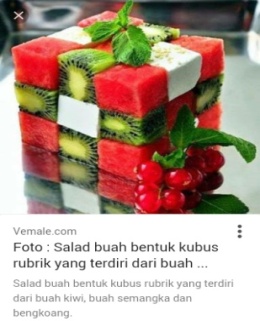 42.Deni membeli sepotong kue brownis, perhatikanlah potongan kue brownis yang dibeli Deni tersebut berbentuk balok. Jika Deni ingin membuat kotak dari kertas untuk tempat kue tersebut, bagaimana cara Deni mengetahui luas permukaan kertas yang digunakan ?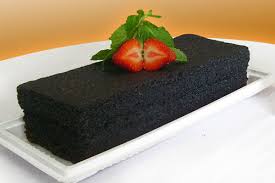 43.David ingin memberi hadiah kue untuk ulang tahun ibunya. Ketika di toko kue, David memesan kue yang ukuran sisinya 30 cm. Jika David ingin menaruh kue di dalam kotak kardus yang ukuran sisinya 2,5 cm lebih panjang dari ukuran kue, berapa luas permukaan kotak kardus David?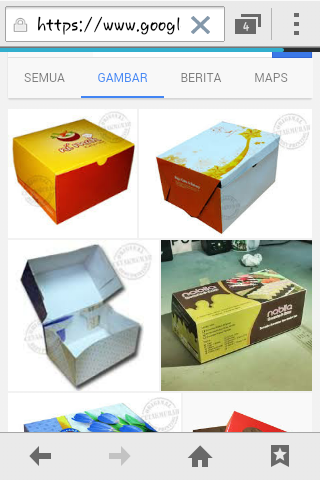 44.Ani ingin membuat tempat tisu untuk menaruh tisu yang sudah dibelinya di minimarket. Jika diketahui luas permukaan satu kotak tisu yang ada dirumahnya adalah 616 cm2 serta panjang dan lebarnya 10 cm dan 7 cm. Tentukan tinggi kotak tisu tersebut ?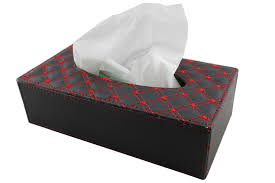 45.Pak Irwan ingin membawa anak muridnya berenang di salah satu kolam renang ternama di kotanya. Tetapi Ia belum mengetahui berapa isi kolam tersebut. Menurut penjaga kolam renang, kolam tersebut memiliki panjang 800 cm, lebar 500 cm dan tinggi 150 cm. Berapakah volume kolam renang tersebut ?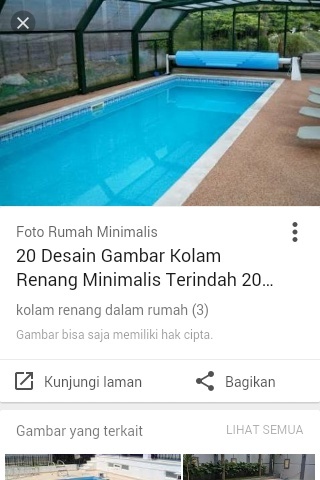 4NoNama SiswaKriteriaKriteriaKriteriaKriteriaKriteriaKriteriaKriteriaKriteriaKriteriaKriteriaKriteriaKriteriaNoNama SiswaKetepatan bentuk jaring-jaringKetepatan bentuk jaring-jaringKetepatan bentuk jaring-jaringKetepatan bentuk jaring-jaringKerapian hasil kerjaKerapian hasil kerjaKerapian hasil kerjaKerapian hasil kerjaVariasi Bentuk jaring-jaringVariasi Bentuk jaring-jaringVariasi Bentuk jaring-jaringVariasi Bentuk jaring-jaringNoNama SiswaBSBCPBBSBCPBBSBCPB1.2.3.4.KriteriaSkorSiswa memberikan respon senang dan baru terhadap komponen pembelajaran matematika, berminat, tertarik, dan tidak merasa terbebani terhadap tugas dan aktivitas belajar matematika, tetapi merasakan kebermanfaatan belajar matematika.4Siswa memberikan respon senang dan baru terhadap komponen pembelajaran matematika, berminat, tertarik dan tidak merasa terbebani terhadap tugas dan aktivitas belajar matematika, tetapi tidak merasakan kebermanfaatan belajar matematika.3Siswa memberikan respon senang dan baru terhadap komponen pembelajaran matematika, tetapi tidak berminat, tidak tertarik, dan merasa terbebani terhadap tugas dan aktivitas belajar matematika, serta tidak merasakan kebermanfaatan belajar matematika.2Siswa memberikan respon tidak senang terhadap komponen pembelajaran matematika, tidak berminat, tidak tertarik, dan merasa terbebani terhadap tugas dan aktivitas belajar matematika, serta tidak merasakan kebermanfaatan belajar matematika.1No.Kunci JawabanSkor1.Diketahui	: s = 9 cmDitanya	: Luas permukaan salad buah?Jawab		: Luas permukaan salad buah = 6 s2			  			 = 6 (9)2						 = 6 (81)                                                             = 486 Jadi luas permukaan salad buah adalah 486 cm2.42.Mampu menetapkan tujuan dari permasalahan dengan membuat jaring-jaring balok Setelah jaring-jaring balok sudah dibuat, dapat kita lihat bahwa terdapat 3 pasang persegi panjang yang sama. Untuk itu,  hitung luas permukaan kertas, caranya sama dengan menghitung luas 6 buah persegi panjang yang menyusunnya.Maka didapat L 6 persegi panjang L = (l x t) + (p x t) + (p x l) + (p x t) + (l x t) + (p x l)   =  2 (pl + lt + pt)Jadi, luas permukaan kertas yang digunakan Deni untuk membuat kotak tempat brownis yang berbentuk balok adalah 2 (pl + lt + pt)43.  Diketahui	: panjang sisi kue = 30 cm                          panjang sisi kardus = 2,5 cm lebih panjang                            dari  sisi kue = 32,5 cmDitanya	: luas permukaan kotak kue?Jawab : L permukaan kotak kue   = 6 . s2         = 6 ∙ (32,5)2         = 6 ∙ 1056,25 = 6337,5 Jadi, luas permukaan kotak kue David adalah 6337,5 cm244.Diketahui	: L permukaan 1 kotak tisu = 616 cm2                             panjang 10 cm                            lebar 7 cm Ditanya 	: Tinggi kotak tisu ?Jawab 		: L	= 2 (p x l) + (p x t) + (l x t)                           616	= 2(10 x 7) + (10 x t) + (7 x t)                          616 	= 2 (70 + 10 t + 7 t)                          616	= 140 + 20 t + 14 t                          616    = 140 + 34 t                          616 – 140 = 34 t                          476 	= 34 t                               t	= 476 / 34                               t	= 14 Jadi, tinggi kotak tisu tersebut 14 cm.45.Untuk mengetahui berapa isi kolam berenang yang akan diperlihatkan kepada anak muridnya Pak Irwan dapat  melakukan dengan cara mencari tahu terlebih dahulu berapa panjang kolam berenang, lebarnya serta tingginya. Ternyata diketahui bahwa panjang kolam  renang = 800 cm, lebar kolam renang = 500 cm dan tinggi kolam renang = 150 cm.Setelah ketiga diketahui maka isi kolam berenang dapat dicari, yaitu dengan cara mengalikan panjang, lebar dan tinggi.Atau dapat ditulis = p x l x t		       = 800 x 500 x 150		       = 60000000 cm3Jadi dari cara tersebut dapat ditentukan berapa isi kolam renang tersebut, maka volume kolam berenang adalah 60000000 cm3.4NoKriteriaBaik SekaliBaikCukupPerlu BimbinganNoKriteria43211.Ketepatan bentuk jaring-jaring yang dibuat.Seluruh jaring-jaring yang dibuat dapat dibentuk menjadi balok dan  kubusSetengah atau lebih jaring-jaring yang dibuat dapat dibentuk menjadi  balok dan  kubusKurang dari setengah jaring-jaring yang dibuat dapat dibentuk menjadi  balok dan  kubusSeluruh bangun jaring-jaring yang dibuat tidak dapat dibentuk menjadi  balok dan  kubus2.Kerapian hasil kerjaSeluruh hasil kerja rapiSetengah atau lebih hasil kerja rapiKurang dari setengah hasil kerja rapiSeluruh hasil kerja tidak rapi3.Variasi bentuk jaring-jaringSeluruh jaring-jaring memiliki variasi bentuk yang berbeda-bedaSetengah atau lebih jaring-jaring memiliki variasi bentuk yang berbeda-bedaKurang dari setengah jaring-jaring memiliki variasi bentuk  yang berbeda-bedaSeluruh jaring-jaring tidak memiliki variasi bentuk yang berbeda-beda